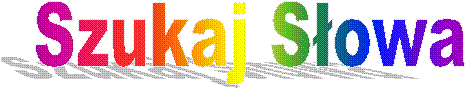 Drugi punkt prawa zuchowego "Zuch jest _ _ _ _ _ _ _ "Piosenka ułożona przez Olgę Małkowską " _ _ _ _ _ _ _  _ _ _ _ _  _ _ _"Spotykamy się tam co cztery lata - _ _ _ _Zdobywanie _ _ _ _ _ _ _ _ _ _  jest formą samokształcenia.Na czele Organizacji Harcerek stoi _ _ _ _ _ _ _ _ _ _ _ _Sztuka orientacji w terenie - _ _ _ _ _ _ _ _ _ _ _ _ _ .Mech porasta _ _ _ _ _ _ _ _  stronę kamieni i drzew.Zlot Jubileuszowy odbył się w roku 1935 w _ _ _ _ _.Zuchy zdobywają srebrne - _ _ _ _ _ _ _ _._ _ _ _ _  służą do prac pionierskich.Światowy symbol skautingu - _ _ _ _ _ _ _"_ _ _ _ _ _  _ _ _ _ _ _" to szkoła założona przez Olgę Małkowską i prowadzona przez harcerki.Związek Harcerstwa Polskiego (skrót) -  _ _ _Ukłon i pozdrowienie zucha "_ _ _ _"                                                                Przygotowały : E. Gruszewska i I. NowierskaWOJHCZUWJUZSCZSIAADZIELNYANACZUPSWSIĘKJAŁKMYICUWRAKZASDOKÓŁRSCUWÓAKLHPZZPHPZOOIWGTWZAPSPALEUWĄSDHOJNCSOAHIÓWYNIECZUJOICKRZWDDWANIALKĆŚNTTNKGWYDTOANOLŚĆLOÓTSOÓATMYKŁDJEIEŁŁLRIRSALÓSMLISCZAIERHAŻOBIATOLZZCYKRULÓSPALLILIJKAŁAPWNYKAJILILLEINZSZDSKACSZCÓNANŁOĘIORÓCRAHĄNCONŁÓPWPLOWTSWANZONERETPPARALARTŁÓŻETSEIN